TEHNIŠKI DAN petek 29. 5. 2020Danes imamo tehniški dan. Navodila za izdelavo škripca ste prejeli prejšnji četrtek. Danes je dan namenjen dokončanju izdelka in pošiljanju v pregled in v ocenjevanje.Kaj morate poslati?Odgovore na vprašanja,Načrt izdelave škripca,Fotografijo ali posnetek delovanja škripca Prosim, da mi naloge pošljete danes dopoldan, nekje do 12h. Če kdo ne uspe, lahko tudi kasneje, ampak obvezno danes. Lep pozdrav,učiteljica Tanja 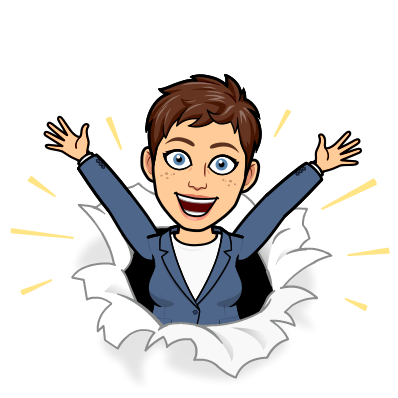 